LugarGuadalajara JaliscoDía17 de junio de 2021Hora10:00 horasDocumentos Públicos relativosENSANUT 2012  ,  ENSANUT 2018GUIA DE PRACTICA CLINICA OBESIDAD EXÓGENA 2018 /   https://imss.gob.mx/sites/all/statics/guiasclinicas/046GRR.pdfIntervenciones de Enfermería para la prevención del SOBRE PESO y OBESIDAD en niños y adolescentes en el primer nivel de atención   https://www.imss.gob.mx/sites/all/statics/guiasclinicas/690GRR.pdfNORMA Oficial Mexicana NOM-051-SCFI/SSA1-2010, Especificaciones generales de etiquetado para alimentos y bebidas no alcohólicas preenvasados-Información comercial y sanitaria.https://www.dof.gob.mx/normasOficiales/4010/seeco11_C/seeco11_C.htmNORMA Oficial Mexicana NOM-008-SSA3-2017, Para el tratamiento integral del sobrepeso y la obesidadOrden del díaOrden del día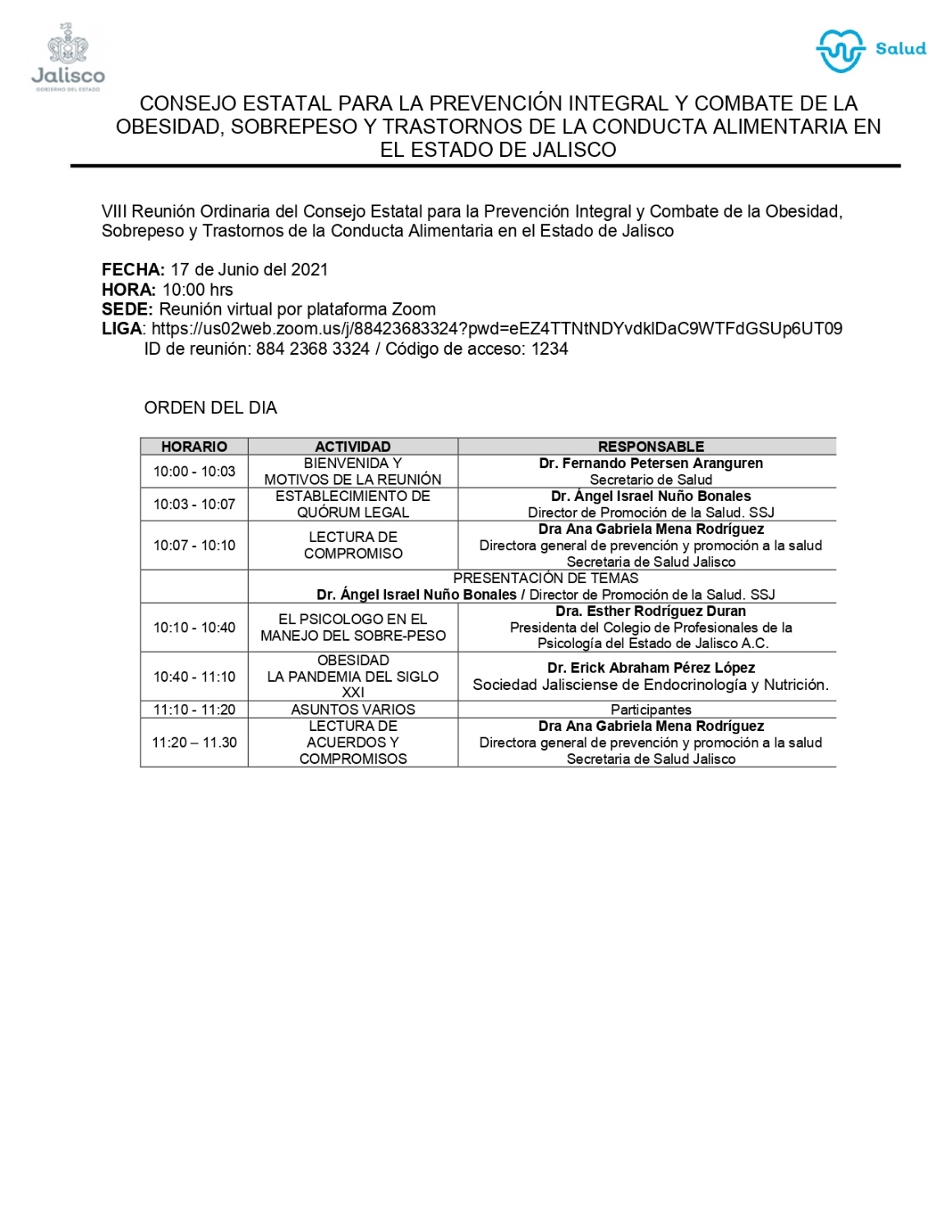 LugarGuadalajara JaliscoDía14 de octubre de 2021Hora09:45 horasDocumentos Públicos relativosENSANUT 2012  ,  ENSANUT 2018GUIA DE PRACTICA CLINICA OBESIDAD EXÓGENA 2018 /   https://imss.gob.mx/sites/all/statics/guiasclinicas/046GRR.pdfIntervenciones de Enfermería para la prevención del SOBRE PESO y OBESIDAD en niños y adolescentes en el primer nivel de atención   https://www.imss.gob.mx/sites/all/statics/guiasclinicas/690GRR.pdfNORMA Oficial Mexicana NOM-051-SCFI/SSA1-2010, Especificaciones generales de etiquetado para alimentos y bebidas no alcohólicas preenvasados-Información comercial y sanitaria.https://www.dof.gob.mx/normasOficiales/4010/seeco11_C/seeco11_C.htmNORMA Oficial Mexicana NOM-008-SSA3-2017, Para el tratamiento integral del sobrepeso y la obesidadOrden del díaOrden del día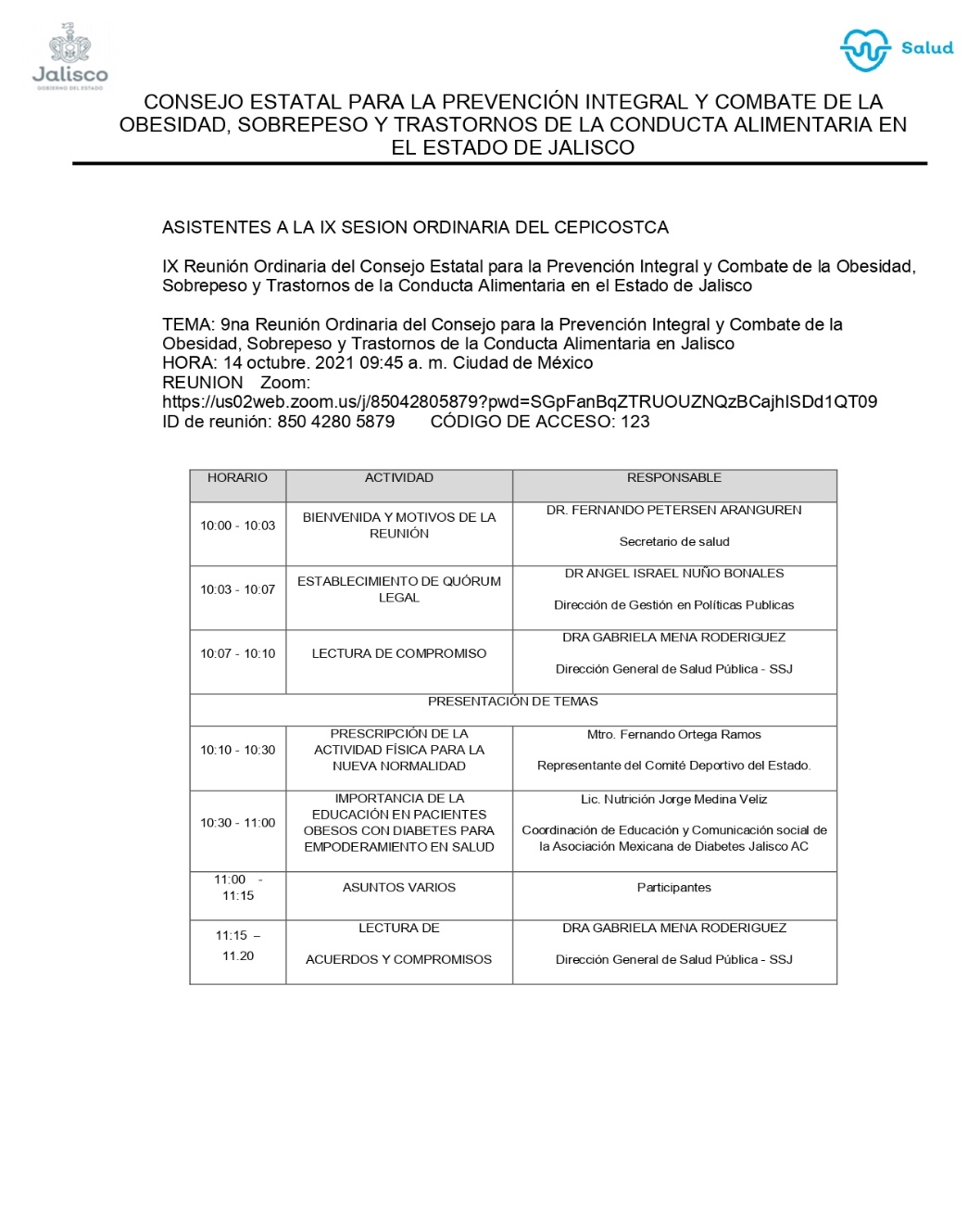 